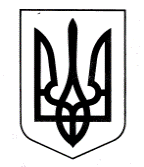 ЗАЗИМСЬКА СІЛЬСЬКА РАДА БРОВАРСЬКОГО РАЙОНУ  КИЇВСЬКОЇ ОБЛАСТІ РІШЕННЯПро надання матеріальної допомоги жителям села ПогребиКеруючись ст. 26 Закону України «Про місцеве самоврядування в Україні», рішенням Зазимської сільської ради від 26.01.2021 року № 04 - 05 - позачергової – VIІI «Про затвердження сільської програми «Турбота» на 2021 рік», розглянувши звернення Негоди В. Г., Хоменко І. С., Скали В. В., Сидоренко А.А., враховуючи рекомендації постійної комісії з питань соціально-економічного розвитку, бюджету та фінансів, комунальної власності, реалізації державної регуляторної політики, інвестицій та зовнішньоекономічних зв’язків, Зазимська сільська радаВИРІШИЛА:Надати Негоді Василю Григоровичу одноразову матеріальну допомогу на лікування у розмірі 10 000 грн.Надати Хоменко Ірині Сергіївні одноразову матеріальну допомогу  на лікування сина Хоменка Олексія Олександровича у розмірі 10 000грн. Надати Скалі Валентині Василівні одноразову матеріальну допомогу на лікування у розмірі 10 000 грн.Надати Сидоренко Анатолію Анатолійовичу одноразову матеріальну допомогу на лікування у розмірі 2 000 грн.Контроль за виконанням вказаного рішення покласти на постійну комісію з питань соціально – економічного розвитку, бюджету та фінансів, комунальної власності, реалізації державної регуляторної політики, інвестицій та зовнішньоекономічних зв’язків.Сільський голова	Віталій КРУПЕНКОс. Зазим’я20 травня 2021 року№ 1124 - 11 - позачергової – VIIІ